                                                 Tri-point Score Card                                                      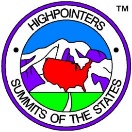 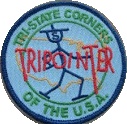 Tri-points Accessible by Land *1Tri-points Accessible by Land *1Tri-points Accessible by Water *2Tri-points Accessible by Water *2Tri-point NameDate VisitedTri-point NameDate Visited#1 CA-NV-OR#51 ID-OR-WA#2 ID-NV-OR#52 AZ-CA-NV#3 ID-NV-UT#53 IA-NE-SD#4 AZ-NV-UT#54 IA-MO-NE#5 ID-MT-WY#55 KS-MO-NE#6 ID-UT-WY#56 AR-OK-TX#7 CO-UT-WY#57 MI-MN-WI#8 AZ-CO-NM-UT#58 IA-MN-WI#9 MT-ND-SD#59 IL-IA-WI#10 MT-SD-WY#60 IL-IA-MO#11 NE-SD-WY#61 IL-KY-MO#12 CO-NE-WY#62 KY-MO-TN#13 CO-KS-NE#63 AR-MO-TN#14 CO-NM-OK#64 AR-MS-TN#15 NM-OK-TX#65 AR-LA-MS#16 CO-KS-OK#66 AL-MS-TN#17 MN-ND-SD#67 IL-MI-WI#18 IA-MN-SD#68 IL-IN-MI#19 KS-MO-OK#69 IL-IN-KY#20 AR-MO-OK#70 IN-KY-OH#21 AR-LA-TX#71 KY-OH-WV#22 IN-MI-OH#72 OH-PA-WV#23 AL-GA-TN#73 DE-NJ-PA#24 AL-FL-GA#74 CT-NY-RI#25 GA-NC-TN#26 GA-NC-SCUnited States – Canada Tri-points *3United States – Canada Tri-points *3#27 KY-TN-VATri-point NameDate Visited#28 NC-TN-VA#101 AK-BC-YT#29 KY-VA-WV#102 BC-ID-WA#30 MD-PA-WV#103 BC-ID-MT#31 MD-VA-WV#104 ALB-BC-MI#32 DC-MD-VA#105 ALB-MT-SAS#33 DE-MD-PA#106 MT-ND-SAS#34 NJ-NY-PA#107 MAN-ND-SAS#35 CT-MA-NY#108 MAN-MN-ND#36 MA-NY-VT#109 MAN-MN-ONT#37 MA-NH-VT#110 MI-MN-ONT#38 CT-MA-RI#111 MI-OH-ONT#112 OH-ONT-PAUnited States – Mexico Tri-points *3United States – Mexico Tri-points *3#113 NY-ONT-PATri-point NameDate Visited#114 NY-ONT-QUE#151 AZ-BCN-CA#115 NY-QUE-VT#152 AZ-BCN-SON#116 NH-QUE-VT#153 AZ-NM-SON#117 ME-NH-QUE#154 CHH-NM-SON#118 ME-NB-QUE#155 CHI-NM-TX#156 CHH-COA-TX*1 – visit all 38 to earn a completion certificate*1 – visit all 38 to earn a completion certificate#157 COA-NL-TX*2 – visit all 24 to earn a completion certificate*2 – visit all 24 to earn a completion certificate#158 NL-TAM-TX*3 – visit all 18+8 to earn a completion certificate*3 – visit all 18+8 to earn a completion certificate